Nazwa  Wykonawcy  …………………………………………………………………………………………………………..………………………Adres Wykonawcy (siedziba):  …………………………………………………………………………………………………………………..Miejscowość: .........................................nr.tel……………………..e-mail…………………………………….…….Przystępując do postępowania o udzielenie zamówienia przedmiotem którego jest zakup i dostawa 70 fotopułapek wraz z akcesoriami oferuję wykonanie przedmiotu zamówienia na warunkach określonych przez Zamawiającego zgodnie z opisem przedmiotu zamówienia:Oferuję/emy realizację zamówienia w zakresie dostawy sprzętu fabrycznie nowego, nieużywanego, pochodzącego z legalnego źródła oraz objętego serwisem producenta w Polsce za łączną cenę ofertową brutto:Na oferowany przedmiot zamówienia, tj. fotopułapki wraz z akcesoriami udzielamy Zamawiającemu gwarancji jak wyżej.Cena ofertowa określona w pkt 1 jest ceną ryczałtową i zawiera wszystkie koszty związane 
z całkowitym wykonaniem przedmiotu  zamówienia.Podana w ofercie cena nie będzie podlegała zmianie i waloryzacji. Podana cena zawiera wszystkie koszty prac i materiałów koniecznych do prawidłowego zrealizowania zamówienia w/g opisu podanego w opisie przedmiotu zamówienia.Termin płatności za realizację zamówienia wynosi 21 dni od daty dostarczenia prawidłowo wystawionej faktury.Zamówienie będziemy wykonywać od dnia podpisania Umowy do dnia 1 września 2023 r. Oświadczamy, że zapoznaliśmy się z Zapytaniem ofertowym i uznajemy się za związanych określonymi w niej postanowieniami i zasadami postępowania.Oświadczamy, że zapoznaliśmy się ze wzorem umowy, który stanowi załącznik nr 5 do Zapytania ofertowego i zobowiązujemy się w przypadku wyboru naszej oferty do zawarcia umowy zgodnie ze wskazanym wzorem, w miejscu i terminie wyznaczonym przez Zamawiającego.Oświadczam, że wypełniłem obowiązki informacyjne przewidziane w art. 13 lub art. 14 RODO wobec osób fizycznych, od których dane osobowe bezpośrednio lub pośrednio pozyskałem w celu ubiegania się o udzielenie zamówienia publicznego w niniejszym postępowaniu, w przypadku gdy Wykonawca nie przekazuje danych osobowych innych niż bezpośrednio jego dotyczących lub zachodzi wyłączenie stosowania obowiązku informacyjnego, stosownie do art. 13 ust. 4 lub art. 14 ust. 5 RODO - wykonawca nie składa powołanego oświadczenia (treść oświadczenia z punktu 9 należy wtedy przekreślić).Następującą część zamówienia powierzymy do wykonania podwykonawcy (proszę wypełnić jeżeli taka część występuje)Oświadczam, że uważam się za związanego niniejszą ofertą przez okres 30 dni od upływu terminu składania ofert.Oświadczam, że ja (imię i nazwisko)…………..……….…………...……………….. niżej podpisany jestem upoważniony do reprezentowania Wykonawcy w postępowaniu o udzielenie zamówienia publicznego na podstawie………………………………….Wszelką korespondencję w sprawie niniejszego postępowania należy kierować na nasz adres:Imię i nazwisko osoby do kontaktu:………………………………………. tel……………………… e-mail……………………………………………………………….. Załącznikami do niniejszej oferty, stanowiącymi jej integralną część są: …………………………………. PrzedmiotCena brutto (1 szt.)liczbaWartość brutto (komplet)Okres gwarancjiFotopułapkaProducent:Typ:Model:Nazwa:70karta SD min. 32gb70akumulator AA12x70ładowarka70linka stalowa z zamkiem lub kłódką70dostawa + wniesienieRazem bruttoRazem bruttoRazem bruttol.p.Część zamówienia powierzona do wykonania podwykonawcyNazwa/firma podwykonawcy oraz jego adres…………………………………………………………………………………………………………………………………………(miejscowość, data)(imię i nazwisko oraz podpis upoważnionego przedstawiciela/przedstawicieli Wykonawcy)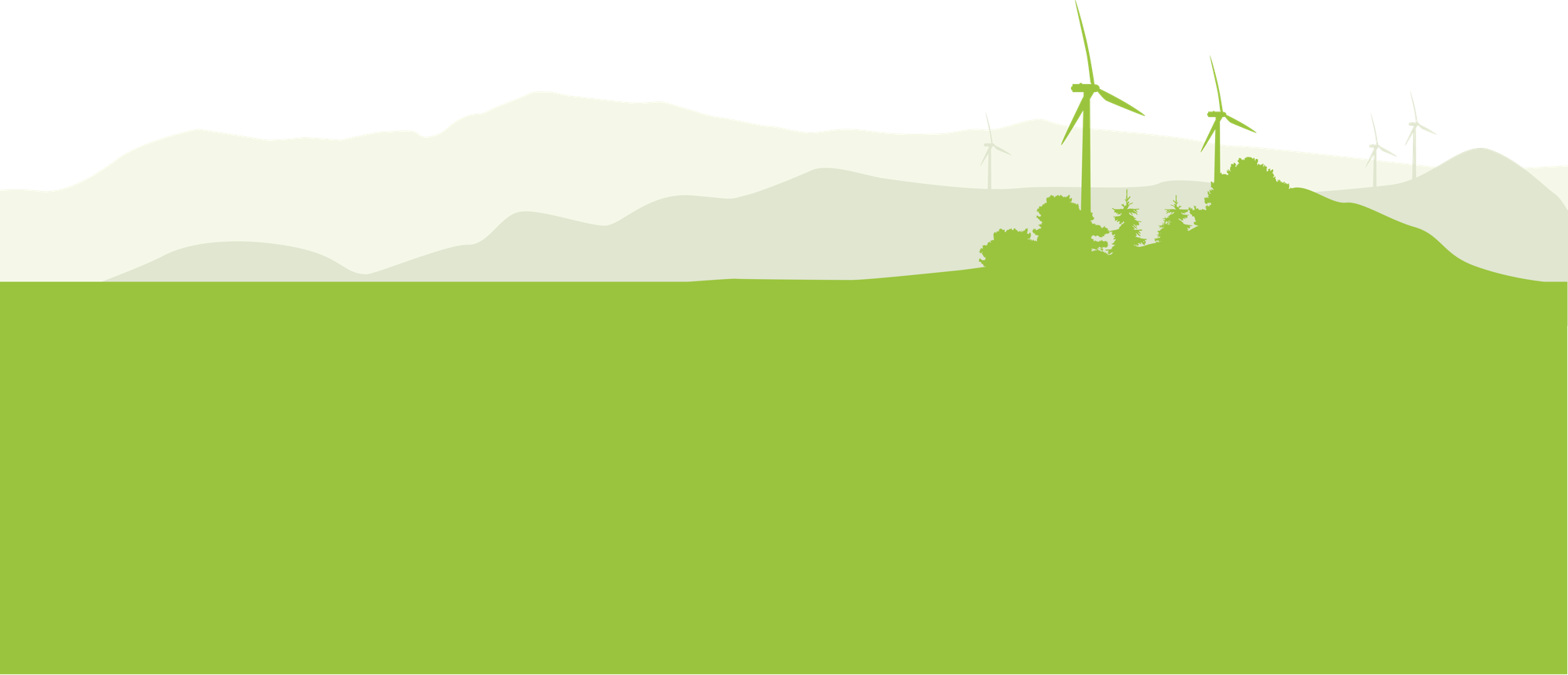 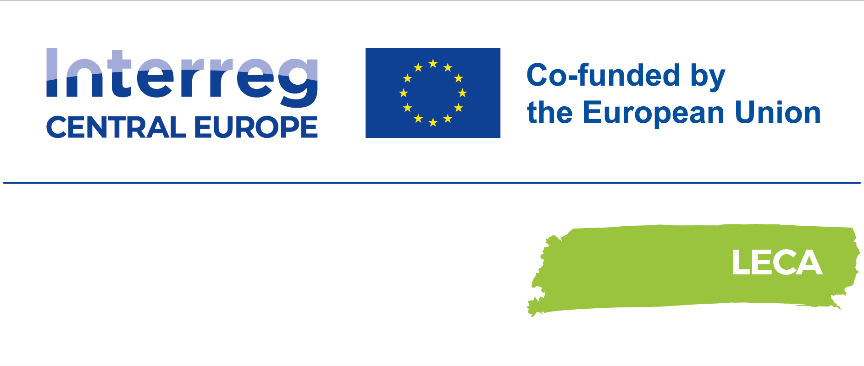 